                                                                                                  ПРОЕКТ ПОСТАНОВЛЕНИЕ                          №                                                         ҠАРАР                         2020г.                    	                                                        2020 й.Об утверждении Порядка разработки и утверждения бюджетного прогноза сельского поселения Богдановский  сельсовет муниципального района Миякинский район Республики Башкортостан на долгосрочный период        В соответствии со статьей 170.1 Бюджетного кодекса российской Федерации, Положением о бюджетном процессе в сельском поселении Богдановский сельсовет муниципального района Миякинский район Республики Башкортостан, утвержденным решением Совета сельского поселения Богдановский  сельсовет муниципального района Миякинский район Республики Башкортостан от  15.06.2020г. года №51  Администрация сельского поселения Богдановский сельсовет муниципального района Миякинский район Республики Башкортостан ПОСТАНОВЛЯЕТ:1. Утвердить Порядок разработки и утверждения бюджетного прогноза сельского поселения Богдановский сельсовет муниципального района Миякинский район Республики Башкортостан на долгосрочный период.2. Разместить настоящее постановление на официальном сайте сельского поселения Богдановский сельсовет муниципального района Миякинский район Республики Башкортостан информационно-телекоммуникационной сети Интернет.3. Настоящее постановление вступает в силу с момента его подписания.4. Контроль за выполнением настоящего постановления оставляю за собой.УТВЕРЖДЕН                Постановлением Администрации сельского поселения Богдановский сельсовет муниципального района Миякинский район Республики Башкортостан от                      № ____Порядок разработки и утверждения бюджетного прогноза сельского поселения Богдановский сельсовет муниципального района Миякинский район Республики Башкортостан1. Настоящий порядок определяет сроки разработки и утверждения, период действия, состав и содержание бюджетного прогноза сельского поселения Богдановский сельсовет муниципального района Миякинский район Республики Башкортостан на долгосрочный период (далее – Бюджетный прогноз).2. Бюджетный прогноз разрабатывается и утверждается каждые три года  на шесть и более лет на основе прогноза социально-экономического развития сельского поселения Богдановский сельсовет муниципального района Миякинский район Республики Башкортостан (далее – прогноз социально-экономического развития) на соответствующий период.Бюджетный прогноз может быть изменен с учетом изменения прогноза социально-экономического развития на соответствующий период и принятого Решения Совета сельского поселения Богдановский сельсовет муниципального района Миякинский район Республики Башкортостан о бюджете сельского поселения Богдановский сельсовет  муниципального района Миякинский район Республики Башкортостан (далее – бюджет сельского поселения) на очередной финансовый год и плановый период без продления периода его действия.3. Разработка проекта Бюджетного прогноза (проекта изменений Бюджетного прогноза) осуществляется Администрацией сельского поселения Богдановский сельсовет муниципального района Миякинский район Республики Башкортостан.4. Проект Бюджетного прогноза (проект изменений Бюджетного прогноза), за исключением показателей финансового обеспечения муниципальных программ сельского поселения Богдановский  сельсовет муниципального района Миякинский район Республики Башкортостан, представляется администрацией в Совет сельского поселения Богдановский сельсовет муниципального района Миякинский район Республики Башкортостан одновременно с проектом решения о бюджете сельского поселения на очередной финансовый год и плановый период.5. Бюджетный прогноз (изменения Бюджетного прогноза) утверждается (утверждаются) постановлением Администрации сельского поселения Богдановский сельсовет муниципального района Миякинский район Республики Башкортостан в срок, не превышающий двух месяцев со дня официального опубликования решения Совета сельского поселения Богдановский  сельсовет муниципального района Миякинский район Республики Башкортостан о бюджете сельского поселения Богдановский сельсовет муниципального района  Миякинский район Республики Башкортостан на очередной финансовый год и на плановый период.6. Бюджетный прогноз включает следующие разделы:1) цели и задачи долгосрочной бюджетной политики;2)основные положения прогноза социально-экономического развития;3)прогноз основных характеристик бюджета сельского поселения;4)показатели финансового обеспечения муниципальных программ сельского поселения Богдановский сельсовет муниципального района  Миякинский район Республики Башкортостан (далее – муниципальные программы) на период их действия. 7. К содержанию разделов Бюджетного прогноза предъявляются следующие основные требования:1) первый раздел должен содержать направления бюджетной политики на долгосрочный период по доходам и расходам, долговую политику и сбалансированность бюджета сельского поселения на долгосрочный период;2)второй раздел должен содержать обоснование выбора варианта прогноза социально-экономического развития в качестве базового для Бюджетного прогноза и описание параметров выбранного варианта, основные подходы к формированию доходов и расходов бюджета сельского поселения Богдановский  сельсовет муниципального района Миякинский район Республики Башкортостан, анализ объемов и структуры доходов,  краткое описание прогнозируемой динамики доходов, расходов и дефицита (профицита) сельского поселения Богдановский сельсовет муниципального района Миякинский район Республики Башкортостан.3) третий раздел должен содержать анализ основных характеристик бюджета сельского поселения (доходы, расходы, дефицит (профицит), источники финансирования дефицита, объем муниципального долга, иные показатели);4) четвертый раздел должен содержать прогноз предельных расходов на финансовое обеспечение муниципальных программ на период их действия. Показатели финансового обеспечения муниципальных программ муниципального района Миякинский район Республики Башкортостан. 8. Бюджетный прогноз может включать в себя другие разделы, необходимые для определения основных подходов к формированию бюджетной политики в долгосрочном периоде.9. Приложениями к Бюджетному прогнозу являются:1)прогноз основных характеристик бюджета сельского поселения (по форме согласно приложению №1 к настоящему Порядку);2)показатели финансового обеспечения муниципальных программ (по форме согласно приложению №2 к настоящему Порядку).Форма, утвержденная приложением №1 к настоящему порядку, при необходимости может быть дополнена иными показателями, характеризующими параметры бюджета сельского поселения.Приложение №1к Порядку разработки и утверждения бюджетного прогноза сельского поселения Богдановский  сельсовет муниципального района Миякинский район Республики Башкортостан на долгосрочный периодПрогноз основных характеристик бюджета сельского поселения Богдановский сельсовет муниципального района Миякинский район Республики Башкортостан (тыс. рублей)<*> При наличии нескольких источников финансового обеспечения муниципальных программ (средства федерального бюджета, республиканского бюджета, бюджета муниципального района) данные приводятся в разрезе источниковПриложение №2к Порядку разработки и утверждения бюджетного прогноза сельского поселения Богдановский  сельсовет муниципального района Миякинский район Республики Башкортостан на долгосрочный периодПоказатели финансового обеспечения муниципальных программ сельского поселения Богдановский  сельсовет муниципального района Миякинский район Республики Башкортостан(тыс.рублей)<*>  При наличии нескольких источников финансового обеспечения муниципальных программ (средства федерального бюджета, республиканского бюджета, бюджета муниципального района) данные приводятся в разрезе источников<**> Заполнение граф осуществляется с учетом периода действия муниципальных программАдминистрация сельского поселения Богдановский сельсовет муниципального района Миякинский район Республики Башкортостан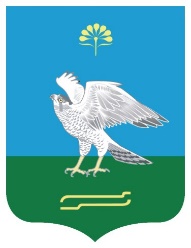 Башkортостан Республикаhы Миәкә районы муниципаль районының  Боғҙан ауыл советы ауыл биләмәhе                        Хакимиәте№Наименование показателяочередной год (n)первый год планового периода год (n+1)второй год планового периода год (n+2)n+3n+4n+5123456781.Доходы бюджета -  всегов том числе1.1.- налоговые доходы1.2.- неналоговые доходы 1.3.- безвозмездные поступления – всего <*>2.Расходы бюджета - всегов том числе:2.1.- за счет собственных средств бюджета2.2.- за счет безвозмездных поступлений <*>3.Дефицит (профицит) бюджета4.Объем муниципального долга на 1 января соответствующего финансового года5.Объем расходов на обслуживание муниципального долга№Наименование показателяочередной год (n)первый год планового периода год (n+1)второй год планового периода год (n+2) <**>n+3 <**>n+4 <**>n+5 <**>123456781.Расходы бюджета - всегов том числе:1.1.расходы на реализацию муниципальных программ - всегоВ том числе:1.1.1.- муниципальная программа 1 <*>1.1.2.- муниципальная программа 2<*>1.1.n…1.2.Непрограммные расходы бюджета